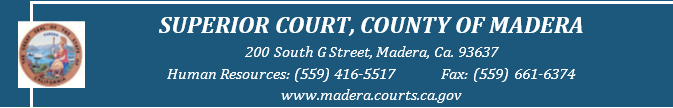 JUVENILE JUSTICE COMMISSIONVOLUNTEER APPLICATION FOR YOUTH MEMBERSHIP (ages 14-21)I certify the information provided on this volunteer application is true and correct to the best of my knowledge Signature of Applicant: __________________________________________		Date: ____________________________PLEASE RETURN COMPLETED APPLICATIONBY MAIL OR IN PERSON:		MADERA COUNTY SUPERIOR COURTATTENTION: HUMAN RESOURCES200 SOUTH G STREETMADERA, CA. 93637OR BY EMAIL:			HR@madera.courts.ca.govFull Name:      Full Name:      Home Address:      Home Address:      Home Phone#: (   )       Cellular#: (   )       Email:      The following is required for background check purposes:The following is required for background check purposes:Date of Birth:             Driver’s License or State ID Number:      Date of Birth:             Driver’s License or State ID Number:      Name of School:               Name of Principal:          Name of Counselor:                Grade:          Address:                             Phone Number:               School Hours:      Name of School:               Name of Principal:          Name of Counselor:                Grade:          Address:                             Phone Number:               School Hours:      Are you currently employed: Yes       No       If “Yes” please provide the following:Employer Name, address, and phone number:      Hours and days of employment:      Are you currently employed: Yes       No       If “Yes” please provide the following:Employer Name, address, and phone number:      Hours and days of employment:      Please list any school activities you participate(ed) in including any public commissions, boards or councils:      Please list any school activities you participate(ed) in including any public commissions, boards or councils:      The Commission requires attendance for meetings, inspections and functions-what means of transportation do you have?      The Commission requires attendance for meetings, inspections and functions-what means of transportation do you have?      Why do you want to serve on the Juvenile Justice Commission and what contributions would you hope to make as a youth member?      Why do you want to serve on the Juvenile Justice Commission and what contributions would you hope to make as a youth member?      (3) References that can speak about your qualifications to serve as a member of the Commission:      (3) References that can speak about your qualifications to serve as a member of the Commission:      